IP POE Powered Wall Mount Speaker                                                                   FIP-920POE                                                                                                                                           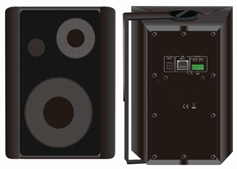 Description: The IP POE Powered Wall Mount Speaker is the latest in IP technology. This Power over Ethernet (Compatible with both IEEE 802.3af & IEEE 802.3at) VoIP mass notification device has network-controlled speaker volume, scheduled program broadcast, priority-based multicast streaming, group definition, working status supervision, remote online technical support and trouble shoot. The speaker is capable of broadcasting audio through multicast. The POE powered wall mount speaker enable to be built up an IP based sound system through a single CAT5 or CAT6 wire. The single CAT5 cable is used for control data, signal data and power supply, by this way, the layout cost will be much decreased without any consideration of AC nor DC power supply.The POE powered ceiling speaker is compatible with universal POE switch, thus the POE speaker works with existing POE LAN/WAN & internet network and fiber-optical cable, no need dedicated network to be built-up. So it is very useful for office, hotel, school, bank, factory & shopping mall where POE network is already there. External DC12V connector is also equipped in this POE speaker for standby power supply use.The POE ceiling speaker is designed with 5” two way wall mount speaker with 15W class-D amplifier.There is one contact input and one contact output to interactive with third party system. The remote paging microphone IP-600RM enables to make announcement over individual speaker, group speakers over network.Features:                                                                     POE (Power over Ethernet) supportable all in one network audio systemPOE IP PA system with background music, paging system and voice alarm systemMinimum cable connection over existing LAN/WAN/Internet systemHuge system capacity up to 1,200 zonesSupport with existing POE switch network systemCompatible with both IEEE 802.3af & IEEE 802.3atIP based POE powered 15W 5” two way wall mount speakerBuilt-in IP module, 15W class-D amplifier and speakerSingle network cable for control, signal and power supplySame POE speakers enable to be several group or zone definedDifferent music or voice message simultaneously broadcasted through different POE speakersPaging prioritization and background music systemNetwork adjustable speaker volumeClosed contact input & Closed contact output for third party integrationDC12V power supply input as standby use
IP POE Powered Wall Mount Speaker                                                                   FIP-920POE                                                                                                                                                      Side View & Dimensions: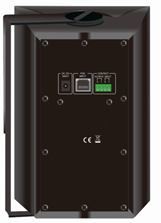 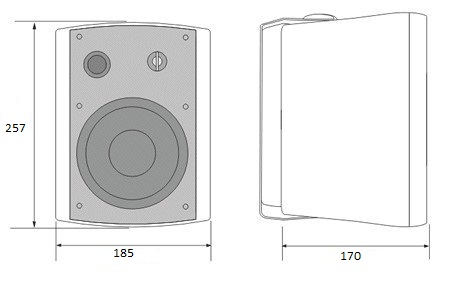 Specifications:ModelFIP-920POEDescriptionIP POE Wall Mount SpeakerPower Output (1KHz@-3dB)10 Watts/15W WattsBuilt-in Amplifier15W WattsSpeaker Unit5” woofer+1.5” tweeterNetwork I/F10/100MbpsProtocolARP, TCP/IP, UDP, ICMP & IGMP (Group Broadcast)Audio FormatMP3/MP2Audio Quality16digit stereo CD levelSampling Rate8K~48KBit Rate8K~512KbpsSensitivity92dB/1W/1MS/N Ratio≧85dBTHD≦0.1%Frequency Response100-18KHz（±3dB）ConnectorOne RJ45 port for existing LAN/WAN & internetOne control input, 0V, short circuit contactOne control output, 0V, short circuit contactOne DC12V battery backup inputPower InputPOE 802.3af or POE 802.3at & DC 12VOperation Temp-30℃ to +55℃Dimension257(W)×185(D)×170(H)mmBracketU-Shaped wall mount bracketMaterial ABS cabinet and steel grilleWeight2.5kg